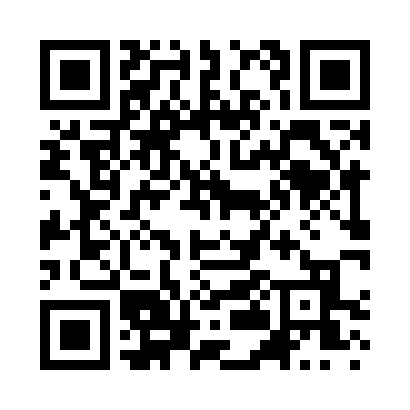 Prayer times for Priest Point, Washington, USAMon 1 Jul 2024 - Wed 31 Jul 2024High Latitude Method: Angle Based RulePrayer Calculation Method: Islamic Society of North AmericaAsar Calculation Method: ShafiPrayer times provided by https://www.salahtimes.comDateDayFajrSunriseDhuhrAsrMaghribIsha1Mon3:135:141:135:289:1211:122Tue3:145:151:135:289:1211:123Wed3:145:151:135:289:1111:124Thu3:155:161:145:289:1111:125Fri3:155:171:145:289:1011:126Sat3:165:181:145:289:1011:127Sun3:165:181:145:289:0911:128Mon3:175:191:145:289:0911:119Tue3:175:201:145:289:0811:1110Wed3:185:211:155:289:0811:1111Thu3:185:221:155:289:0711:1112Fri3:195:231:155:279:0611:1013Sat3:195:241:155:279:0511:1014Sun3:205:251:155:279:0511:0915Mon3:225:261:155:279:0411:0716Tue3:245:271:155:279:0311:0617Wed3:265:281:155:269:0211:0418Thu3:285:291:155:269:0111:0219Fri3:305:301:155:269:0011:0020Sat3:325:311:155:258:5910:5821Sun3:345:321:155:258:5810:5622Mon3:365:341:165:258:5710:5423Tue3:385:351:165:248:5610:5224Wed3:405:361:165:248:5410:5025Thu3:425:371:165:248:5310:4826Fri3:445:381:165:238:5210:4627Sat3:465:401:165:238:5110:4428Sun3:485:411:155:228:4910:4229Mon3:505:421:155:228:4810:4030Tue3:525:441:155:218:4710:3831Wed3:545:451:155:208:4510:35